Бриф Seo-продвижение 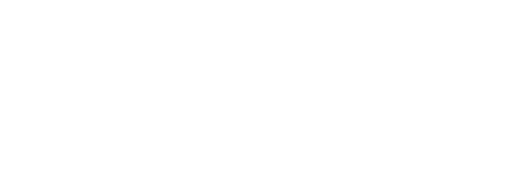 сайта		 к договору № ____ от ____________г. Симферополь						                    "__" ________201_ г.Что такое бриф?Бриф — это анкета, содержащая список основных требований и информацию о будущей рекламной компании, на основе которой проводятся дальнейшие работы по настройке контекстной рекламы.От полноты информации зависит результат настройки рекламы. Но, если в процессе заполнения анкеты, у вас возникнут некоторые вопросы, на которые вы затрудняетесь ответить, то не стесняйтесь оставлять их без ответа. Мы свяжемся с вами и проконсультируем по любым вопросам. Заполненный бриф отправьте пожалуйста на адрес: info@tigerweb.ruИнформация о компанииВзаимодействиеОсобенностиРегион продвиженияВ какой системе настраивать  Яндекс    Google    другие На какие изменения на сайте вы готовы пойти  ничего не менять  минимальные  все необходимые  любые, вплоть до создания нового сайтаКакой бюджет вы планируете тратить на Seo-продвижение  до 10 000 руб.  10 000 – 20 000 руб.  20 000 – 50 000 руб.  50 000 – и более Есть ли список интересующих вас запросов (семантическое ядро)Замените текст примера на свой, можете использовать пример как основу для своего семантического ядра. Вы можете прикрепить в письме более расширенный перечень поисковых запросов. Ожидаемые количественные показатели  Повышение трафика  Вывод запросов в топ  Снижение стоимости посетителяЦель рекламной компании  Поднять посещаемость  Рассказать об услуги, продукте  Повысить узнаваемость бренда  Увеличить количество обращений  Привлечь партнеровДоступы(файл с доступами необходимо предоставить после заключения договора с Tiger Web) Дополнительные услуги  Поисковое продвижение  Баннерная реклама  Редизайн сайта  Доработка сайта  Экспресс-сайт ЛендингЭкспресс-сайт лендинг — выгодное не шаблонное предложение от нашей студии, вы получаете качественно продуманный и выполненный сайт, всего за 2-3 дня. В услугу включается прототип, дизайн, верстка дизайна, установка cms, настройка рекламной компании. Условия услуги ограничивают количество правок при разработке дизайна.  Пожелания, идеи, мыслиМоменты, которые нам стоит учесть при настройке рекламной компании.Название компании (название проекта, для которого продвигаем)Представитель компании (заказчик, номер телефона для обратной связи)Существующий сайт (если есть)Основная тематика (кратко опишите чем занимается компания)Специальные предложения, скидки, акции  (если есть)ОГРН / ОГРНИП / ИНН (файл с банковскими реквизитами отправляйте на info@tigerweb.ru)Фактический адрес (тот адрес, который должны видеть ваши клиенты. С почтовым индексом)Номера телефонов (по которым с вами могут связаться клиенты)E-mail (куда могут отправить письмо клиенты)Режим работы (который указываете для клиентов)Целевая аудитория (пример: молодые люди 25-30 лет, доход средний, больше обращаются парни)Какие мероприятия по продвижению  проводились (какие результаты были достигнуты)Если ранее сайт был на продвижении у другого подрядчика:Если ранее сайт был на продвижении у другого подрядчика:Компания, оказывающая услуги по продвижениюСроки продвижения (начало-конец)По каким причинам прекратили сотрудничествоНакладывались ли на сайт штрафные санкции со стороны поисковых системПо какому региону предполагается продвижение (имеются ли актуальные контакты в предполагаемых регионах)Имеются ли сайты, на которых указаны аналогичные контакты, что и на продвигаемом сайте (телефон, адрес, схема проезда, e-mail и прочее)Планируете ли вы в будущем расширять регионы продвижения (если да, то укажите интересующие вас регионы)Пример семантического ядра: заказать интернет магазин ценазаказать качественный сайт +для бизнесазаказать логотип компаниизаказать настройку контекстной рекламызаказать настройку контекстной рекламы googleкупить продвижение сайтакупить разработку сайтамодернизация интернет сайтамодернизация официального сайтамодернизация сайтасайт интернет магазинсайт каталог интернет магазинсайт контент проектсайт наполнениесайт оптимизацияИмеется ли у вас доступ к Яндекс Метрике и Google Analytics Имеется ли у вас FTP-доступ и/или доступ к хостингуИмеется ли у вас админ панели сайта